My Heart Will Go OnMusic – James Horner, Lyrics – Will Jennings 1997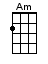 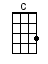 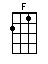 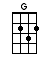 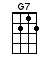 INTRO:  / 1 2 3 4 /[Am] / [G] / [F] / [G] /[Am] / [G] / [F] / [G] /[C] Every night in [G] my dreams, I [F] see you, I [C] feel [G] you[C] That is how I [G] know you go [F] on [G7][C] Far across the [G] distance and [F] spaces be-[C]tween [G] us[C] You have come to [G] show you go [F] on [F][Am] Near [G] far, wher-[F]ever you [G] areI be-[Am]lieve that the [G] heart does go [F] on [G][Am] Once [G] more you [F] open the [G] doorAnd you’re [Am] here in my [G] heartAnd my [F] heart will go [G7] on and [Am] on [G] / [F] / [G] /[C] Love can touch us [G] one time, and [F] last for a [C] life-[G]time[C] And never let [G] go till we’re [F] one [G7][C] Love was when I [G] loved you, one [F] true time I [C] hold [G] to[C] In my life we’ll [G] always go [F] on [F][Am] Near [G] far, wher-[F]ever you [G] areI be-[Am]lieve that the [G] heart does go [F] on [G][Am] Once [G] more you [F] open the [G] doorAnd you’re [Am] here in my [G] heartAnd my [F] heart will go [G7] on and [Am] on [G] / [F] / [G] /[Am] / [G] / [F] / [G] /[Am] You’re [G] here, there’s [F] nothing I [G] fearAnd I [Am] know that my [G] heart will go [F] on [G][Am] We’ll [G] stay for-[F]ever this [G] wayYou are [Am] safe in my [G] heartAnd my [F] heart will go [G7] on and [C] on [G] / [F] / [G] /[C] / [G] / [F] / [G] / [C] www.bytownukulele.ca